В соответствии с Порядком формирования и ведения перечня главных администраторов доходов бюджета муниципального округа «Ухта», утвержденным приложением № 1 к постановлению администрации муниципального округа «Ухта» Республики Коми от 11 декабря 2023 г. № 3363 (далее – Постановление), п р и к а з ы в а ю:Перечень главных администраторов доходов бюджета муниципального округа «Ухта» (приложение № 2 к Постановлению) дополнить позициями следующего содержания:В перечне главных администраторов доходов бюджета муниципального округа «Ухта» (приложение № 2 к Постановлению) исключить позиции следующего содержания:Настоящий приказ вступает в силу с 01 мая 2024 года.Контроль за исполнением настоящего приказа возложить на заместителя начальника Финансового управления по курируемому направлению.Российская Федерация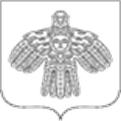 Республика КомиРоссийская ФедерацияРеспублика КомиРоссия ФедерацияКоми РеспубликаРоссия ФедерацияКоми РеспубликаФИНАНСОВОЕ УПРАВЛЕНИЕ АДМИНИСТРАЦИИ МУНИЦИПАЛЬНОГО ОКРУГА «УХТА»ФИНАНСОВОЕ УПРАВЛЕНИЕ АДМИНИСТРАЦИИ МУНИЦИПАЛЬНОГО ОКРУГА «УХТА»«УХТА» МУНИЦИПАЛЬНÖЙ КЫТШЛÖН АДМИНИСТРАЦИЯСА СЬÖМ ОВМÖСÖН ВЕСЬКÖДЛАНİН«УХТА» МУНИЦИПАЛЬНÖЙ КЫТШЛÖН АДМИНИСТРАЦИЯСА СЬÖМ ОВМÖСÖН ВЕСЬКÖДЛАНİНПРИКАЗПРИКАЗПРИКАЗПРИКАЗ18.04.2024№№79г.Ухта, Республика КомиО внесении изменений в перечень главных администраторов доходов бюджета муниципального округа «Ухта»Код бюджетной классификации Российской ФедерацииКод бюджетной классификации Российской ФедерацииНаименование кода бюджетной классификацииглавного администратора доходоввида (подвида) доходов бюджета муниципального округа «Ухта»Наименование главного администратора доходов бюджета муниципального округа «Ухта», наименование кода вида (подвида) доходов бюджета муниципального округа «Ухта»123923Администрация муниципального округа «Ухта» Республики КомиАдминистрация муниципального округа «Ухта» Республики Коми923 1 11 05012 14 0100 120Доходы, получаемые в виде арендной платы за земельные участки, государственная собственность на которые не разграничена и которые расположены в границах муниципальных округов, а также средства от продажи права на заключение договоров аренды указанных земельных участков (сумма платежа)9231 11 05012 14 0200 120Доходы, получаемые в виде арендной платы за земельные участки, государственная собственность на которые не разграничена и которые расположены в границах муниципальных округов, а также средства от продажи права на заключение договоров аренды указанных земельных участков (пени по соответствующему платежу)923 1 11 05024 14 0100 120Доходы, получаемые в виде арендной платы, а также средства от продажи права на заключение договоров аренды за земли, находящиеся в собственности муниципальных округов (за исключением земельных участков муниципальных бюджетных и автономных учреждений) (сумма платежа)923 1 11 05024 14 0200 120Доходы, получаемые в виде арендной платы, а также средства от продажи права на заключение договоров аренды за земли, находящиеся в собственности муниципальных округов (за исключением земельных участков муниципальных бюджетных и автономных учреждений) (пени по соответствующему платежу)9231 11 05074 14 0100 120Доходы от сдачи в аренду имущества, составляющего казну муниципальных округов (за исключением земельных участков) (сумма платежа)9231 11 05074 14 0200 120Доходы от сдачи в аренду имущества, составляющего казну муниципальных округов (за исключением земельных участков) (пени по соответствующему платежу)923 1 11 05312 14 0100 120Плата по соглашениям об установлении сервитута, заключенным органами местного самоуправления муниципальных округов, государственными или муниципальными предприятиями либо государственными или муниципальными учреждениями в отношении земельных участков, государственная собственность на которые не разграничена и которые расположены в границах муниципальных округов (сумма платежа)923 1 11 05312 14 0200 120Плата по соглашениям об установлении сервитута, заключенным органами местного самоуправления муниципальных округов, государственными или муниципальными предприятиями либо государственными или муниципальными учреждениями в отношении земельных участков, государственная собственность на которые не разграничена и которые расположены в границах муниципальных округов (пени по соответствующему платежу)923 1 11 05324 14 0100 120Плата по соглашениям об установлении сервитута, заключенным органами местного самоуправления муниципальных округов, государственными или муниципальными предприятиями либо государственными или муниципальными учреждениями в отношении земельных участков, находящихся в собственности муниципальных округов (сумма платежа)9231 11 05324 14 0200 120Плата по соглашениям об установлении сервитута, заключенным органами местного самоуправления муниципальных округов, государственными или муниципальными предприятиями либо государственными или муниципальными учреждениями в отношении земельных участков, находящихся в собственности муниципальных округов (пени по соответствующему платежу)9231 11 09044 14 0100 120Прочие поступления от использования имущества, находящегося в собственности муниципальных округов (за исключением имущества муниципальных бюджетных и автономных учреждений, а также имущества муниципальных унитарных предприятий, в том числе казенных) (сумма платежа)923 1 11 09044 14 0200 120Прочие поступления от использования имущества, находящегося в собственности муниципальных округов (за исключением имущества муниципальных бюджетных и автономных учреждений, а также имущества муниципальных унитарных предприятий, в том числе казенных) (пени по соответствующему платежу)923 1 14 02043 14 0100 410Доходы от реализации иного имущества, находящегося в собственности муниципальных округов (за исключением имущества муниципальных бюджетных и автономных учреждений, а также имущества муниципальных унитарных предприятий, в том числе казенных), в части реализации основных средств по указанному имуществу (сумма платежа)923 1 14 02043 14 0200 410Доходы от реализации иного имущества, находящегося в собственности муниципальных округов (за исключением имущества муниципальных бюджетных и автономных учреждений, а также имущества муниципальных унитарных предприятий, в том числе казенных), в части реализации основных средств по указанному имуществу (пени по соответствующему платежу)9231 17 05040 14 0020 180Прочие неналоговые доходы бюджетов муниципальных округов (средства во временном распоряжении (обеспечение контракта), невостребованные свыше 3-х лет))929	Муниципальное учреждение «Управление жилищно-коммунального хозяйства» администрации муниципального округа «Ухта»	Муниципальное учреждение «Управление жилищно-коммунального хозяйства» администрации муниципального округа «Ухта»9291 17 05040 14 0020 180Прочие неналоговые доходы бюджетов муниципальных округов (средства во временном распоряжении (обеспечение контракта), невостребованные свыше 3-х лет))956Муниципальное учреждение «Управление культуры» Муниципальное учреждение «Управление культуры» 9561 17 05040 14 0020180Прочие неналоговые доходы бюджетов муниципальных округов (средства во временном распоряжении (обеспечение контракта), невостребованные свыше 3-х лет))964Муниципальное учреждение «Управление физической культуры и спорта» администрации муниципального округа «Ухта»Муниципальное учреждение «Управление физической культуры и спорта» администрации муниципального округа «Ухта»9641 17 05040 14 0020 180Прочие неналоговые доходы бюджетов муниципальных округов (средства во временном распоряжении (обеспечение контракта), невостребованные свыше 3-х лет))975	Муниципальное учреждение «Управление образования» администрации муниципального округа «Ухта»	Муниципальное учреждение «Управление образования» администрации муниципального округа «Ухта»9751 17 05040 14 0020 180Прочие неналоговые доходы бюджетов муниципальных округов (средства во временном распоряжении (обеспечение контракта), невостребованные свыше 3-х лет))992Финансовое управление администрации муниципального округа «Ухта»Финансовое управление администрации муниципального округа «Ухта»9921 17 05040 14 0020 180Прочие неналоговые доходы бюджетов муниципальных округов (средства во временном распоряжении (обеспечение контракта), невостребованные свыше 3-х лет))Код бюджетной классификации Российской ФедерацииКод бюджетной классификации Российской ФедерацииНаименование главного администратора доходов бюджета муниципального округа «Ухта», наименование кода вида (подвида) доходов бюджета муниципального округа «Ухта»главного администратора доходоввида (подвида) доходов бюджета муниципального округа «Ухта»Наименование главного администратора доходов бюджета муниципального округа «Ухта», наименование кода вида (подвида) доходов бюджета муниципального округа «Ухта»123923Администрация муниципального округа «Ухта» Республики КомиАдминистрация муниципального округа «Ухта» Республики Коми9231 17 05040 14 0000 180Прочие неналоговые доходы бюджетов муниципальных округов929	Муниципальное учреждение «Управление жилищно-коммунального хозяйства» администрации муниципального округа «Ухта»	Муниципальное учреждение «Управление жилищно-коммунального хозяйства» администрации муниципального округа «Ухта»9291 17 05040 14 0000 180Прочие неналоговые доходы бюджетов муниципальных округов956Муниципальное учреждение «Управление культуры» Муниципальное учреждение «Управление культуры» 9561 17 05040 14 0000 180Прочие неналоговые доходы бюджетов муниципальных округов964Муниципальное учреждение «Управление физической культуры и спорта» администрации муниципального округа «Ухта»Муниципальное учреждение «Управление физической культуры и спорта» администрации муниципального округа «Ухта»9641 17 05040 14 0000 180Прочие неналоговые доходы бюджетов муниципальных округов975	Муниципальное учреждение «Управление образования» администрации муниципального округа «Ухта»	Муниципальное учреждение «Управление образования» администрации муниципального округа «Ухта»9751 17 05040 14 0000 180Прочие неналоговые доходы бюджетов муниципальных округов992Финансовое управление администрации муниципального округа «Ухта»Финансовое управление администрации муниципального округа «Ухта»9921 17 05040 14 0000 180Прочие неналоговые доходы бюджетов муниципальных округовНачальник управленияГ.В. Крайн